GUIDELINES

FOR THE CONDUCT OF TESTS

FOR DISTINCTNESS, UNIFORMITY AND STABILITYprepared by (an) expert(s) from Germany to be considered by the
Technical Working Party for Vegetables
at its forty-ninth session to be held in Angers, France,from 2015-06-15to 2015-06-19ASSOCIATED DOCUMENTSThese Test Guidelines should be read in conjunction with the General Introduction and its associated TGP documents.TABLE OF CONTENTS	PAGE1.	Subject of these Test Guidelines	32.	Material Required	33.	Method of Examination	33.1	Number of Growing Cycles	33.2	Testing Place	33.3	Conditions for Conducting the Examination	33.4	Test Design	33.5	Additional Tests	44.	Assessment of Distinctness, Uniformity and Stability	44.1	Distinctness	44.2	Uniformity	54.3	Stability	55.	Grouping of Varieties and Organization of the Growing Trial	56.	Introduction to the Table of Characteristics	56.1	Categories of Characteristics	56.2	States of Expression and Corresponding Notes	66.3	Types of Expression	66.4	Example Varieties	66.5	Legend	77.	Table of Characteristics/Tableau des caractères/Merkmalstabelle/Tabla de caracteres	88.	Explanations on the Table of Characteristics	139.	Literature	1710.	Technical Questionnaire	18Subject of these Test Guidelines	These Test Guidelines apply to all varieties of Ocimum basilicum L..Material Required2.1	The competent authorities decide on the quantity and quality of the plant material required for testing the variety and when and where it is to be delivered.  Applicants submitting material from a State other than that in which the testing takes place must ensure that all customs formalities and phytosanitary requirements are complied with. 2.2	The material is to be supplied in the form of seed in case of seed-propagated varieties or in the form of young rooted plants in case of vegetatively propagated varieties.2.3	The minimum quantity of plant material, to be supplied by the applicant, should be:for seed propagated varieties: 6 gr or at least 4000 seedsfor vegetatively propagated varieties: 40 young plants.In the case of seed, the seed should meet the minimum requirements for germination, species and analytical purity, health and moisture content, specified by the competent authority.2.4	The plant material supplied should be visibly healthy, not lacking in vigor, nor affected by any important pest or disease. 2.5	The plant material should not have undergone any treatment which would affect the expression of the characteristics of the variety, unless the competent authorities allow or request such treatment.  If it has been treated, full details of the treatment must be given.Method of Examination3.1	Number of Growing Cycles3.1.1	The minimum duration of tests should normally be two independent growing cycles.3.1.2	In particular, it is essential that the plants produce a satisfactory crop of fruit in each of the two growing cycles.3.1.3	The two independent growing cycles should be in the form of two separate plantings.3.2	Testing Place	Tests are normally conducted at one place.  In the case of tests conducted at more than one place, guidance is provided in TGP/9 “Examining Distinctness”. 3.3	Conditions for Conducting the Examination3.3.1	The tests should be carried out under conditions ensuring satisfactory growth for the expression of the relevant characteristics of the variety and for the conduct of the examination.3.4	Test Design3.4.1	In case of seed-propagated varieties:  Each test should be designed to result in a total of at least 40 plants which should be divided between at least 2 replicates.3.4.2	In case of vegetatively propagated varieties:  Each test should be designed to result in a total of at least 20 plants, which should be divided between 2 replicates.	3.5	Additional Tests	Additional tests, for examining relevant characteristics, may be established.Assessment of Distinctness, Uniformity and Stability4.1	Distinctness 4.1.1	General Recommendations	It is of particular importance for users of these Test Guidelines to consult the General Introduction prior to making decisions regarding distinctness.  However, the following points are provided for elaboration or emphasis in these Test Guidelines. 4.1.2	Consistent Differences	The differences observed between varieties may be so clear that more than one growing cycle is not necessary.  In addition, in some circumstances, the influence of the environment is not such that more than a single growing cycle is required to provide assurance that the differences observed between varieties are sufficiently consistent.  One means of ensuring that a difference in a characteristic, observed in a growing trial, is sufficiently consistent is to examine the characteristic in at least two independent growing cycles.4.1.3	Clear Differences	Determining whether a difference between two varieties is clear depends on many factors, and should consider, in particular, the type of expression of the characteristic being examined, i.e. whether it is expressed in a qualitative, quantitative, or pseudo-qualitative manner.  Therefore, it is important that users of these Test Guidelines are familiar with the recommendations contained in the General Introduction prior to making decisions regarding distinctness.4.1.4	Number of Plants / Parts of Plants to be Examined	Unless otherwise indicated, for the purposes of distinctness, all observations on single plants should be made on 10 plants or parts taken from each of 10 plants and any other observations made on all plants in the test, disregarding any off-type plants.4.1.5	Method of Observation 	The recommended method of observing the characteristic for the purposes of distinctness is indicated by the following key in the second column of the Table of Characteristics (see document TGP/9 “Examining Distinctness”, Section 4 “Observation of characteristics”):MG:	single measurement of a group of plants or parts of plantsMS:	measurement of a number of individual plants or parts of plantsVG:	visual assessment by a single observation of a group of plants or parts of plantsVS:	visual assessment by observation of individual plants or parts of plantsType of observation:  visual (V) or measurement (M)“Visual” observation (V) is an observation made on the basis of the expert’s judgment.  For the purposes of this document, “visual” observation refers to the sensory observations of the experts and, therefore, also includes smell, taste and touch.  Visual observation includes observations where the expert uses reference points (e.g. diagrams, example varieties, side-by-side comparison) or non-linear charts (e.g. color charts).  Measurement (M) is an objective observation against a calibrated, linear scale e.g. using a ruler, weighing scales, colorimeter, dates, counts, etc.Type of record:  for a group of plants (G) or for single, individual plants (S)For the purposes of distinctness, observations may be recorded as a single record for a group of plants or parts of plants (G), or may be recorded as records for a number of single, individual plants or parts of plants (S).  In most cases, “G” provides a single record per variety and it is not possible or necessary to apply statistical methods in a plant-by-plant analysis for the assessment of distinctness.In cases where more than one method of observing the characteristic is indicated in the Table of Characteristics (e.g. VG/MG), guidance on selecting an appropriate method is provided in document TGP/9, Section 4.2.4.2	UniformityIt is of particular importance for users of these Test Guidelines to consult the General Introduction prior to making decisions regarding uniformity.  However, the following points are provided for elaboration or emphasis in these Test Guidelines: 4.2.2	The assessment of uniformity for cross-pollinated varieties should be according to the recommendations for cross-pollinated varieties in the General Introduction.4.2.3	For the assessment of uniformity of vegetatively propagated varieties, a population standard of 1% and an acceptance probability of at least 95 % should be applied.  In the case of a sample size of 20 plants, 1 off-type is allowed.4.3	Stability4.3.1	In practice, it is not usual to perform tests of stability that produce results as certain as those of the testing of distinctness and uniformity.  However, experience has demonstrated that, for many types of variety, when a variety has been shown to be uniform, it can also be considered to be stable.4.3.2	Where appropriate, or in cases of doubt, stability may be further examined by testing a new seed or plant stock to ensure that it exhibits the same characteristics as those shown by the initial material supplied.Grouping of Varieties and Organization of the Growing Trial5.1	The selection of varieties of common knowledge to be grown in the trial with the candidate varieties and the way in which these varieties are divided into groups to facilitate the assessment of distinctness are aided by the use of grouping characteristics.  5.2	Grouping characteristics are those in which the documented states of expression, even where produced at different locations, can be used, either individually or in combination with other such characteristics:  (a) to select varieties of common knowledge that can be excluded from the growing trial used for examination of distinctness;  and (b) to organize the growing trial so that similar varieties are grouped together.5.3	The following have been agreed as useful grouping characteristics:(a) Plant: growth habit (characteristic 1)(b) Leaf blade: anthocyanin coloration of upper side (characteristic 7)(c) Flower: color of corolla (characteristic 18)(d) Only seed-propagated varieties: Beginning of flowering (characteristic 20)5.4	Guidance for the use of grouping characteristics, in the process of examining distinctness, is provided through the General Introduction and document TGP/9 “Examining Distinctness”. Introduction to the Table of Characteristics6.1	Categories of Characteristics6.1.1	Standard Test Guidelines Characteristics	Standard Test Guidelines characteristics are those which are approved by UPOV for examination of DUS and from which members of the Union can select those suitable for their particular circumstances.6.1.2	Asterisked Characteristics	Asterisked characteristics (denoted by *) are those included in the Test Guidelines which are important for the international harmonization of variety descriptions and should always be examined for DUS and included in the variety description by all members of the Union, except when the state of expression of a preceding characteristic or regional environmental conditions render this inappropriate.6.2	States of Expression and Corresponding Notes6.2.1	States of expression are given for each characteristic to define the characteristic and to harmonize descriptions.  Each state of expression is allocated a corresponding numerical note for ease of recording of data and for the production and exchange of the description.6.2.2	In the case of qualitative and pseudo-qualitative characteristics (see Chapter 6.3), all relevant states of expression are presented in the characteristic.  However, in the case of quantitative characteristics with 5 or more states, an abbreviated scale may be used to minimize the size of the Table of Characteristics.  For example, in the case of a quantitative characteristic with 9 states, the presentation of states of expression in the Test Guidelines may be abbreviated as follows:However, it should be noted that all of the following 9 states of expression exist to describe varieties and should be used as appropriate:6.2.3	Further explanation of the presentation of states of expression and notes is provided in document TGP/7 “Development of Test Guidelines”.6.3	Types of Expression	An explanation of the types of expression of characteristics (qualitative, quantitative and pseudo-qualitative) is provided in the General Introduction.6.4	Example Varieties	Where appropriate, example varieties are provided to clarify the states of expression of each characteristic.6.5	Legend(*)	Asterisked characteristic 	– see Chapter 6.1.2QL	Qualitative characteristic 	– see Chapter 6.3QN	Quantitative characteristic 	– see Chapter 6.3PQ	Pseudo-qualitative characteristic 	– see Chapter 6.3MG, MS, VG, VS 	– see Chapter 4.1.5(a)	See Explanations on the Table of Characteristics in Chapter 8. (+)	See Explanations on the Table of Characteristics in Chapter 8.Table of Characteristics/Tableau des caractères/Merkmalstabelle/Tabla de caracteresExplanations on the Table of Characteristics8.1 Explanations covering several characteristicsCharacteristics containing the following key in the second column of the Table of Characteristics should be examined as indicated below:
(a)  All observations on leaf blades should be made on fully developed outer leaves from the middle part of the plant.8.2 Explanations for individual characteristicsAd. 1: Plant: growth habit
Observations should be done on fully developed plants before elongation of the flowering stems.Ad. 2: Plant: height
The plant height should be measured on fully developed plants including the flowering stem.Ad. 3: Stem: anthocyanin coloration
The anthocyanin coloration should be observed on the main stem of fully developed plants before elongation of the flowering stems.Ad. 4: Leaf blade: shapeAd. 8: Leaf blade: distribution of anthocyaninAd. 9: Leaf blade: intensity of green color
To be observed only if the leaf blade is not totally covered with anthocyanin.Ad. 12: Leaf blade: profile in cross section
Ad. 13: Leaf blade: serration of margin
Ad. 16: Flowering stem: length
The length has to be observed on the main flowering stem.
Ad. 17: Flowering stem: length of internodes
The length of the internodes is observed as an average on the main flowering stem. A short flowering stem can show the same length of internodes as a long flowering stem.
Ad. 20: Only seed-propagated varieties: Beginning of flowering
The observation should be done when 10% of the plants flower.LiteratureVilmorin Andrieux (1989):  Les plantes potagères, description et culture des principaux légumes des climats tempérés, Les édition 1900.Debaggio T., Belsinger S., (1942):  Basil, An Herb Lover’s Guide. Ed. Interwave Press. 144p.Dachler M., Pelzmann H., 1999: “Arznei- und Gewürzpflanzen”, Österreichischer Agrarverlag, 2. Auflage 1999, Klosterneuburg.Heeger E.F., 1989:  “Handbuch des Arznei- und Gewürzpflanzenbaues”, VEB Deutscher Landwirtschaftsverlag Berlin 1989.Weymar, 1961:  “Buch der Lippenblütler und Rauhblattgewächse”, Verlag Neumann Berlin und Radebeul 1961.Vogel G., 1996:  “Handbuch des speziellen Gemüsebaues”, Ulmer Verlag 1996, Stuttgart.Technical Questionnaire[End of document]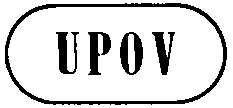 ETG/200/2(proj.2)ORIGINAL:  EnglishDATE:  2015-05-01ETG/200/2(proj.2)ORIGINAL:  EnglishDATE:  2015-05-01INTERNATIONAL UNION FOR THE PROTECTION OF NEW VARIETIES OF PLANTS INTERNATIONAL UNION FOR THE PROTECTION OF NEW VARIETIES OF PLANTS INTERNATIONAL UNION FOR THE PROTECTION OF NEW VARIETIES OF PLANTS INTERNATIONAL UNION FOR THE PROTECTION OF NEW VARIETIES OF PLANTS INTERNATIONAL UNION FOR THE PROTECTION OF NEW VARIETIES OF PLANTS GenevaGenevaGenevaGenevaGenevaDRAFTDRAFTDRAFT Basil UPOV Code:  OCIMU_BAS Ocimum basilicum L.*Alternative Names:*Alternative Names:*Alternative Names:*Alternative Names:*Alternative Names:*Botanical nameEnglishFrenchGermanSpanishOcimum basilicum L.BasilBasilicBasilikumAlbahacaThe purpose of these guidelines (“Test Guidelines”) is to elaborate the principles contained in the General Introduction (document TG/1/3), and its associated TGP documents, into detailed practical guidance for the harmonized examination of distinctness, uniformity and stability (DUS) and, in particular, to identify appropriate characteristics for the examination of DUS and production of harmonized variety descriptions.StateNotesmall3medium5large7StateNotevery small1very small to small2small3small to medium4medium5medium to large6large7large to very large8very large9EnglishfrançaisdeutschespañolExample Varieties Exemples Beispielssorten Variedades ejemploNote/ Nota1. (*) QL VG  (+)Plant: growth habitPlante: portPflanze: WuchsformPlanta: porteroundedFin vert nain compact1erectGrand vert22. QN VG  (+)Plant: heightPlante: hauteurPflanze: HöhePlanta: alturashortbasseniedrigbajaFin vert nain compact3mediummoyennemittelmediaMarian5tallhautehochaltaBonazza, Grand vert73. QN VG  (+)Stem: anthocyanin colorationTige: pigmentation anthocyaniqueTrieb: Anthocyan-färbungTallo: pigmentación antociánicaabsent or very weaknulle ou très faiblefehlend oder sehr geringausente o muy débilGrand vert1weakfaiblegeringdébilMagic White3mediummoyennemittelmediaPesto Perpetuo5strongfortestarkfuerteArarat7very strongtrès fortesehr starkmuy fuerteOsmin, Rosie94. (*) PQ VG  (+) (a)Leaf blade: shapeLimbe: formeBlattspreite: FormLimbo: formanarrow ellipticFin vert nain compact1ellipticArarat, Keskenylevelü, Magic White, Piccolino, Rudy2ovateBaroness, Marian3broad ovateGéant Mammouth, Italian large leaf4EnglishfrançaisdeutschespañolExample Varieties Exemples Beispielssorten Variedades ejemploNote/ Nota5. QN MS VG  (a)Leaf blade: lengthLimbe: longueurBlattspreite: LängeLimbo: longitudvery shorttrès courtsehr kurzmuy cortaFin vert nain compact1shortcourtkurzcortaPesto Perpetuo3mediummoyenmittelmediaBaroness, Bonazza, Edwina , Osmin5longlonglanglargaBasinova, Eowyn, Mammouth76. QN MS VG  (a)Leaf blade: widthLimbe: largeurBlattspreite: BreiteLimbo: anchuravery narrowtrès étroitsehr schmalmuy estrechoFin vert nain compact1narrowétroitschmalestrechoKeskenylevelü, Pesto Perpetuo, Piccolino3mediummoyenmittelmedioBaroness, Bonazza5broadlargebreitanchoBasinova77. (*) QN VG  (a)Leaf blade: anthocyanin coloration of upper sideabsent or very weakBonazza, Edwina , Grand vert1weak3mediumArarat5strongOsmin7very strongPurple Ruffles98. PQ VG  (+) (a)Leaf blade: distribution of anthocyaninmainly on veins1on basal part2on basal and upper part3througoutOsmin, Purple Ruffles, Rosie4EnglishfrançaisdeutschespañolExample Varieties Exemples Beispielssorten Variedades ejemploNote/ Nota9. (*) QN VG  (+) (a)Leaf blade: intensity of green colorlight1mediumBaroness3darkBajazzo, Gustosa510. QN VG  (a)Leaf blade: glossinessweakMagic White3mediumArarat, Bonazza, Osmin5strongEdwina , Rudy711. (*) QN VG  (a)Leaf blade: blisteringLimbe: cloqûreBlattspreite: BlasigkeitLimbo: abullonadoabsent or very weakPiccolino, Siam Queen1weakOsmin3mediumBaroness, Grand vert5strongBasinova, Gustosa, Purple Ruffles712. PQ VG  (+) (a)Leaf blade: profile in cross sectionLimbe : profil en section transversaleBlattspreite: Profil im QuerschnittLimbo:  perfil en sección transversalconvexBasinova, Edwina , Grand vert1flatOsmin, Piccolino2concave3v-shapedMarian4EnglishfrançaisdeutschespañolExample Varieties Exemples Beispielssorten Variedades ejemploNote/ Nota13. (*) QN VG  (+) (a)Leaf blade: serration of marginabsent or very weakPiccolino1weakBasinova, Bonazza3mediumArarat, Osmin, Rosie5strongSerata7very strongPurple Ruffles914. QN VG  (a)Leaf blade: undulation of marginLimbe : ondulation du bordBlattspreite: RandwellungLimbo:  ondulación del margenabsent or very weakBasinova, Edwina , Grand vert, Marian, Piccolino1weak3mediumSerata5strongPurple Ruffles715. QN MS VGPetiole: lengthPétiole : longueurBlattstiel: LängePeciolo: longitudshortPiccolino1mediumBavires2longMammolo316. QN MS VG  (+)Flowering stem: lengthshortPiccolino3mediumOsmin, Rudy5longBavires, Bonazza, Edwina7EnglishfrançaisdeutschespañolExample Varieties Exemples Beispielssorten Variedades ejemploNote/ Nota17. QN MS VG  (+)Flowering stem: length of internodesshortPiccolino3mediumBavires, Bonazza, Grand vert, Gustosa, Osmin, Rosie5long718. PQ VGFlower: color of corollawhiteBavires, Edwina , Grand vert, Marian, Pesto Perpetuo1pink2light violetArarat, Rosie3dark violetCrimson, Osmin419. PQ VGFlower: color of styleFleur: couleur du styleBlüte: Farbe des GriffelsFlor: color del estilowhiteEdwina , Marian, Piccolino1light violetMagic White, Opal2dark violetArarat, Rosie320. (*) QN MG  (+)Only seed-propagated varieties: Beginning of floweringvery early1earlyKeskenylevelü, Piccolino3mediumGrand vert, Mammolo, Marian5late7very latePurple Ruffles9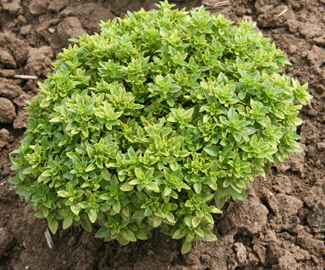 1 - rounded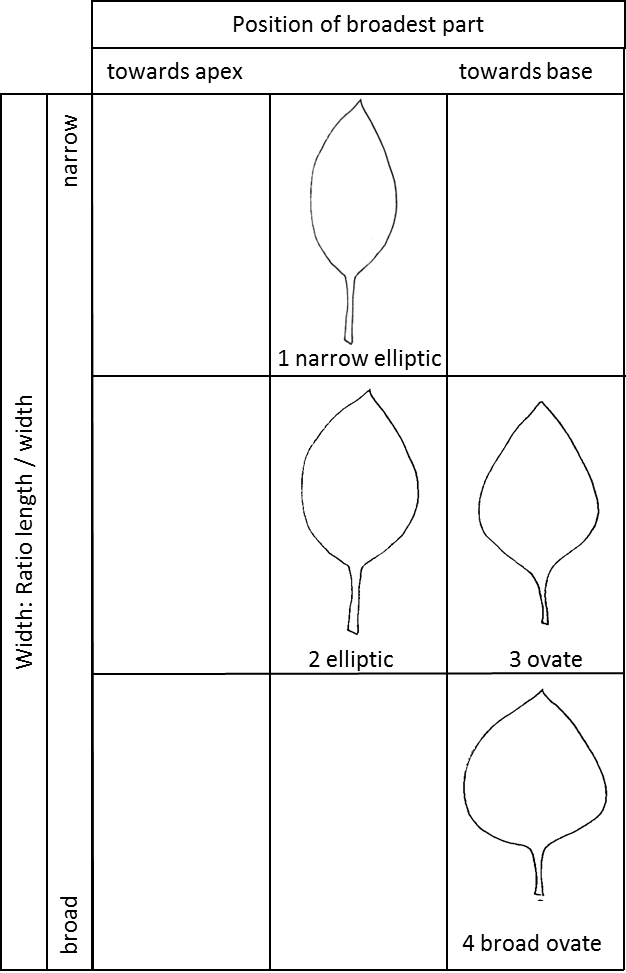 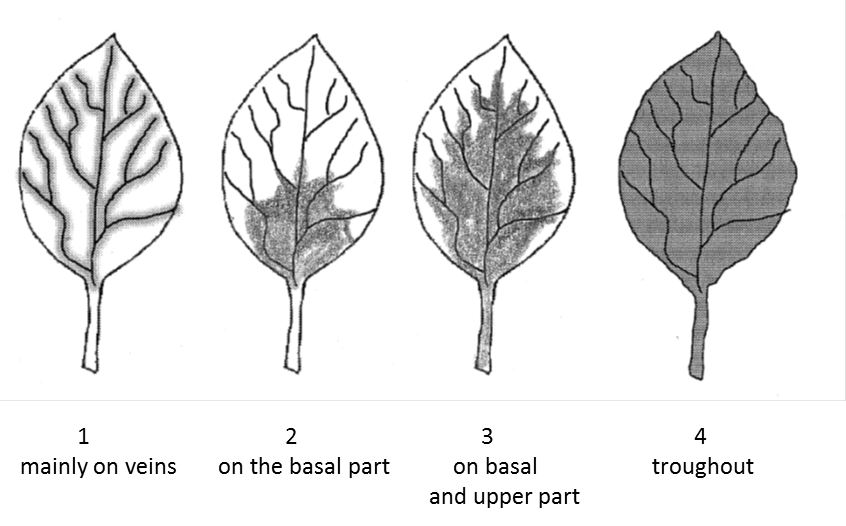 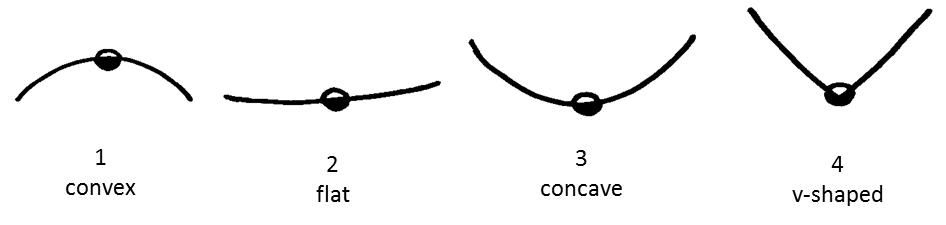 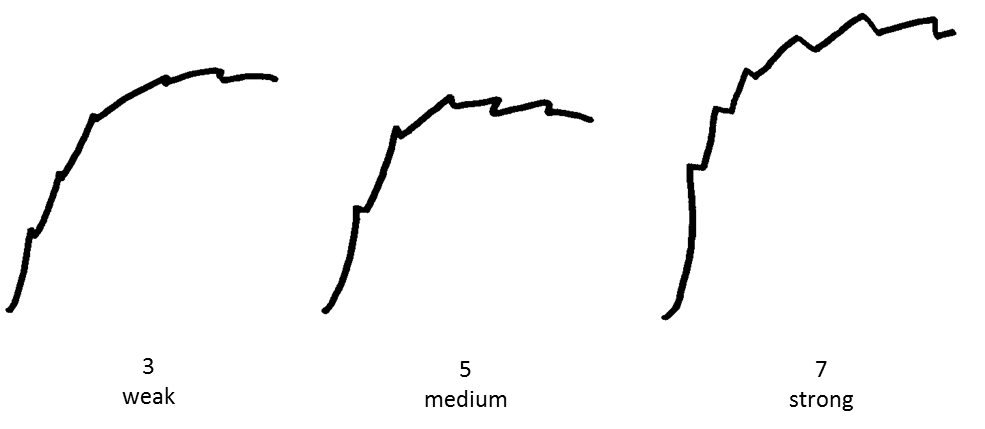 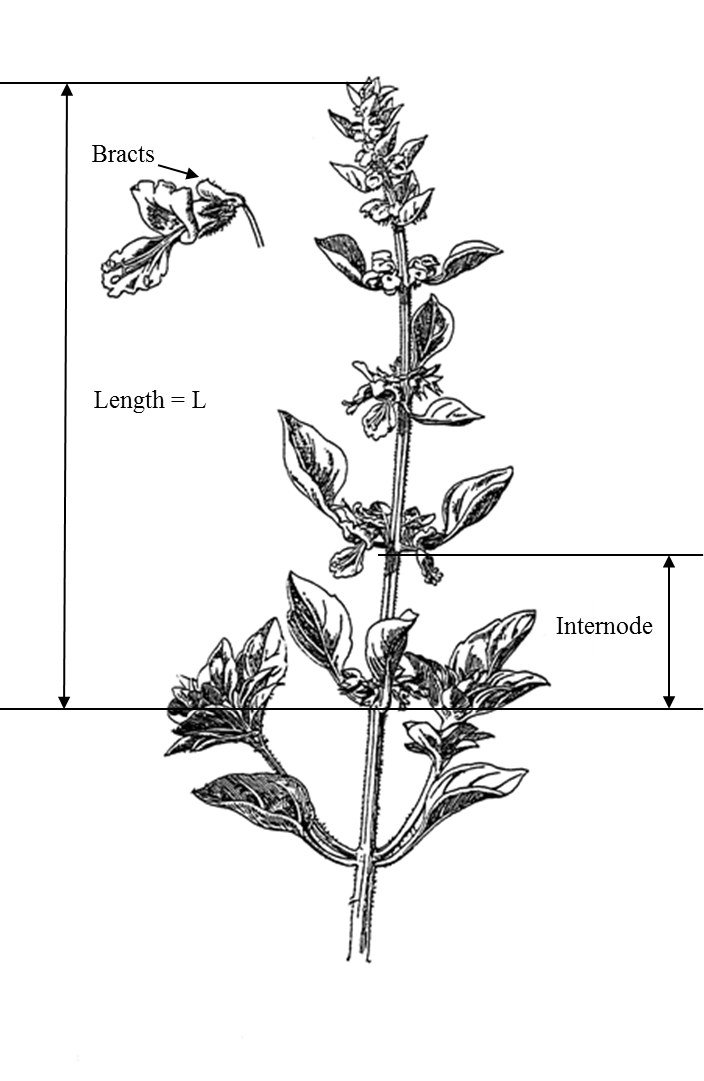 TECHNICAL QUESTIONNAIRETECHNICAL QUESTIONNAIREPage {x} of {y}Reference Number:Reference Number:Application date:Application date:(not to be filled in by the applicant)(not to be filled in by the applicant)TECHNICAL QUESTIONNAIREto be completed in connection with an application for plant breeders’ rightsTECHNICAL QUESTIONNAIREto be completed in connection with an application for plant breeders’ rightsTECHNICAL QUESTIONNAIREto be completed in connection with an application for plant breeders’ rightsTECHNICAL QUESTIONNAIREto be completed in connection with an application for plant breeders’ rightsTECHNICAL QUESTIONNAIREto be completed in connection with an application for plant breeders’ rights1.	Subject of the Technical Questionnaire1.	Subject of the Technical Questionnaire1.	Subject of the Technical Questionnaire1.	Subject of the Technical Questionnaire1.	Subject of the Technical Questionnaire1.1.1Botanical NameOcimum basilicum L.Ocimum basilicum L.1.1.2Common NameBasilBasil1.1.32.	Applicant2.	Applicant2.	ApplicantNameAddressTelephone No.Fax No.E-mail addressBreeder (if different from applicant)Breeder (if different from applicant)3.	Proposed denomination and breeder’s reference3.	Proposed denomination and breeder’s reference3.	Proposed denomination and breeder’s referenceProposed denomination	(if available)Breeder’s referenceTECHNICAL QUESTIONNAIRETECHNICAL QUESTIONNAIREPage {x} of {y}Reference Number:Reference Number:4.	Information on the breeding scheme and propagation of the variety 	4.1 	Breeding schemeVariety resulting from:4.1.1	Crossing(a)	controlled cross	[    ]	(please state parent varieties)(…………………..……………..…)	x	(……………..…………………..…)female parent		male parent(b)	partially known cross	[    ]	(please state known parent variety(ies))(…………………..……………..…)	x	(……………..…………………..…)female parent		male parent(c)	unknown cross	[    ]4.1.2	Mutation	[    ](please state parent variety) 	4.1.3	Discovery and development	[    ](please state where and when discovered and how developed)4.1.4	Other	[    ](please provide details)4.	Information on the breeding scheme and propagation of the variety 	4.1 	Breeding schemeVariety resulting from:4.1.1	Crossing(a)	controlled cross	[    ]	(please state parent varieties)(…………………..……………..…)	x	(……………..…………………..…)female parent		male parent(b)	partially known cross	[    ]	(please state known parent variety(ies))(…………………..……………..…)	x	(……………..…………………..…)female parent		male parent(c)	unknown cross	[    ]4.1.2	Mutation	[    ](please state parent variety) 	4.1.3	Discovery and development	[    ](please state where and when discovered and how developed)4.1.4	Other	[    ](please provide details)4.	Information on the breeding scheme and propagation of the variety 	4.1 	Breeding schemeVariety resulting from:4.1.1	Crossing(a)	controlled cross	[    ]	(please state parent varieties)(…………………..……………..…)	x	(……………..…………………..…)female parent		male parent(b)	partially known cross	[    ]	(please state known parent variety(ies))(…………………..……………..…)	x	(……………..…………………..…)female parent		male parent(c)	unknown cross	[    ]4.1.2	Mutation	[    ](please state parent variety) 	4.1.3	Discovery and development	[    ](please state where and when discovered and how developed)4.1.4	Other	[    ](please provide details)4.	Information on the breeding scheme and propagation of the variety 	4.1 	Breeding schemeVariety resulting from:4.1.1	Crossing(a)	controlled cross	[    ]	(please state parent varieties)(…………………..……………..…)	x	(……………..…………………..…)female parent		male parent(b)	partially known cross	[    ]	(please state known parent variety(ies))(…………………..……………..…)	x	(……………..…………………..…)female parent		male parent(c)	unknown cross	[    ]4.1.2	Mutation	[    ](please state parent variety) 	4.1.3	Discovery and development	[    ](please state where and when discovered and how developed)4.1.4	Other	[    ](please provide details)4.	Information on the breeding scheme and propagation of the variety 	4.1 	Breeding schemeVariety resulting from:4.1.1	Crossing(a)	controlled cross	[    ]	(please state parent varieties)(…………………..……………..…)	x	(……………..…………………..…)female parent		male parent(b)	partially known cross	[    ]	(please state known parent variety(ies))(…………………..……………..…)	x	(……………..…………………..…)female parent		male parent(c)	unknown cross	[    ]4.1.2	Mutation	[    ](please state parent variety) 	4.1.3	Discovery and development	[    ](please state where and when discovered and how developed)4.1.4	Other	[    ](please provide details)TECHNICAL QUESTIONNAIREPage {x} of {y}Reference Number:4.2	Method of propagating the variety4.2.1      Seed-propagated varieties(a)	Cross-pollination	[   ](b)	Other	[   ]	           (please provide details)..................................................................................................................................................:                                                                                                                                                ::                                                                                                                                                ::................................................................................................................................................:4.2.2      Vegetative propagation(a)	cuttings	[   ](b)	Other (state method)	[   ]..................................................................................................................................................:                                                                                                                                                ::                                                                                                                                                ::................................................................................................................................................:4.2.3      Other	[   ]              (please provide details)..................................................................................................................................................:                                                                                                                                                ::                                                                                                                                                ::................................................................................................................................................:4.2	Method of propagating the variety4.2.1      Seed-propagated varieties(a)	Cross-pollination	[   ](b)	Other	[   ]	           (please provide details)..................................................................................................................................................:                                                                                                                                                ::                                                                                                                                                ::................................................................................................................................................:4.2.2      Vegetative propagation(a)	cuttings	[   ](b)	Other (state method)	[   ]..................................................................................................................................................:                                                                                                                                                ::                                                                                                                                                ::................................................................................................................................................:4.2.3      Other	[   ]              (please provide details)..................................................................................................................................................:                                                                                                                                                ::                                                                                                                                                ::................................................................................................................................................:4.2	Method of propagating the variety4.2.1      Seed-propagated varieties(a)	Cross-pollination	[   ](b)	Other	[   ]	           (please provide details)..................................................................................................................................................:                                                                                                                                                ::                                                                                                                                                ::................................................................................................................................................:4.2.2      Vegetative propagation(a)	cuttings	[   ](b)	Other (state method)	[   ]..................................................................................................................................................:                                                                                                                                                ::                                                                                                                                                ::................................................................................................................................................:4.2.3      Other	[   ]              (please provide details)..................................................................................................................................................:                                                                                                                                                ::                                                                                                                                                ::................................................................................................................................................:4.2	Method of propagating the variety4.2.1      Seed-propagated varieties(a)	Cross-pollination	[   ](b)	Other	[   ]	           (please provide details)..................................................................................................................................................:                                                                                                                                                ::                                                                                                                                                ::................................................................................................................................................:4.2.2      Vegetative propagation(a)	cuttings	[   ](b)	Other (state method)	[   ]..................................................................................................................................................:                                                                                                                                                ::                                                                                                                                                ::................................................................................................................................................:4.2.3      Other	[   ]              (please provide details)..................................................................................................................................................:                                                                                                                                                ::                                                                                                                                                ::................................................................................................................................................:4.2	Method of propagating the variety4.2.1      Seed-propagated varieties(a)	Cross-pollination	[   ](b)	Other	[   ]	           (please provide details)..................................................................................................................................................:                                                                                                                                                ::                                                                                                                                                ::................................................................................................................................................:4.2.2      Vegetative propagation(a)	cuttings	[   ](b)	Other (state method)	[   ]..................................................................................................................................................:                                                                                                                                                ::                                                                                                                                                ::................................................................................................................................................:4.2.3      Other	[   ]              (please provide details)..................................................................................................................................................:                                                                                                                                                ::                                                                                                                                                ::................................................................................................................................................:TECHNICAL QUESTIONNAIRETECHNICAL QUESTIONNAIREPage {x} of {y}Reference Number:Reference Number:  In the case of hybrid varieties the production scheme for the hybrid should be provided on a separate sheet. This  should provide details of all the parent lines required for propagating the hybrid e.g.   Single Hybrid               (…………………..……………..…)         x        (……………..…………………..…)                 female parent                                                     male parent   Three-Way Hybrid               (…………………..……………..…)         x        (……………..…………………..…)                 female line                                                          male line                (……………..…………………..…)        x         (……………..…………………..…)                   single hybrid used as female parent                male parent    and should identify in particular:            (a) any male sterile lines            (b) maintenance system of male sterile lines.  In the case of hybrid varieties the production scheme for the hybrid should be provided on a separate sheet. This  should provide details of all the parent lines required for propagating the hybrid e.g.   Single Hybrid               (…………………..……………..…)         x        (……………..…………………..…)                 female parent                                                     male parent   Three-Way Hybrid               (…………………..……………..…)         x        (……………..…………………..…)                 female line                                                          male line                (……………..…………………..…)        x         (……………..…………………..…)                   single hybrid used as female parent                male parent    and should identify in particular:            (a) any male sterile lines            (b) maintenance system of male sterile lines.  In the case of hybrid varieties the production scheme for the hybrid should be provided on a separate sheet. This  should provide details of all the parent lines required for propagating the hybrid e.g.   Single Hybrid               (…………………..……………..…)         x        (……………..…………………..…)                 female parent                                                     male parent   Three-Way Hybrid               (…………………..……………..…)         x        (……………..…………………..…)                 female line                                                          male line                (……………..…………………..…)        x         (……………..…………………..…)                   single hybrid used as female parent                male parent    and should identify in particular:            (a) any male sterile lines            (b) maintenance system of male sterile lines.  In the case of hybrid varieties the production scheme for the hybrid should be provided on a separate sheet. This  should provide details of all the parent lines required for propagating the hybrid e.g.   Single Hybrid               (…………………..……………..…)         x        (……………..…………………..…)                 female parent                                                     male parent   Three-Way Hybrid               (…………………..……………..…)         x        (……………..…………………..…)                 female line                                                          male line                (……………..…………………..…)        x         (……………..…………………..…)                   single hybrid used as female parent                male parent    and should identify in particular:            (a) any male sterile lines            (b) maintenance system of male sterile lines.  In the case of hybrid varieties the production scheme for the hybrid should be provided on a separate sheet. This  should provide details of all the parent lines required for propagating the hybrid e.g.   Single Hybrid               (…………………..……………..…)         x        (……………..…………………..…)                 female parent                                                     male parent   Three-Way Hybrid               (…………………..……………..…)         x        (……………..…………………..…)                 female line                                                          male line                (……………..…………………..…)        x         (……………..…………………..…)                   single hybrid used as female parent                male parent    and should identify in particular:            (a) any male sterile lines            (b) maintenance system of male sterile lines.TECHNICAL QUESTIONNAIRETECHNICAL QUESTIONNAIRETECHNICAL QUESTIONNAIRETECHNICAL QUESTIONNAIREPage {x} of {y}Page {x} of {y}Reference Number:Reference Number:Reference Number:Reference Number:5.	Characteristics of the variety to be indicated (the number in brackets refers to the corresponding characteristic in Test Guidelines;  please mark the note which best corresponds).5.	Characteristics of the variety to be indicated (the number in brackets refers to the corresponding characteristic in Test Guidelines;  please mark the note which best corresponds).5.	Characteristics of the variety to be indicated (the number in brackets refers to the corresponding characteristic in Test Guidelines;  please mark the note which best corresponds).5.	Characteristics of the variety to be indicated (the number in brackets refers to the corresponding characteristic in Test Guidelines;  please mark the note which best corresponds).5.	Characteristics of the variety to be indicated (the number in brackets refers to the corresponding characteristic in Test Guidelines;  please mark the note which best corresponds).5.	Characteristics of the variety to be indicated (the number in brackets refers to the corresponding characteristic in Test Guidelines;  please mark the note which best corresponds).5.	Characteristics of the variety to be indicated (the number in brackets refers to the corresponding characteristic in Test Guidelines;  please mark the note which best corresponds).5.	Characteristics of the variety to be indicated (the number in brackets refers to the corresponding characteristic in Test Guidelines;  please mark the note which best corresponds).5.	Characteristics of the variety to be indicated (the number in brackets refers to the corresponding characteristic in Test Guidelines;  please mark the note which best corresponds).5.	Characteristics of the variety to be indicated (the number in brackets refers to the corresponding characteristic in Test Guidelines;  please mark the note which best corresponds).CharacteristicsCharacteristicsCharacteristicsCharacteristicsCharacteristicsExample VarietiesExample VarietiesNoteNote5.1 (1)Plant: growth habitPlant: growth habitPlant: growth habitPlant: growth habitPlant: growth habitroundedroundedroundedroundedroundedFin vert nain compactFin vert nain compact1[ ]1[ ]erecterecterecterecterectGrand vertGrand vert2[ ]2[ ]5.2 (4)Leaf blade: shapeLeaf blade: shapeLeaf blade: shapeLeaf blade: shapeLeaf blade: shapenarrow ellipticnarrow ellipticnarrow ellipticnarrow ellipticnarrow ellipticFin vert nain compactFin vert nain compact1[ ]1[ ]ellipticellipticellipticellipticellipticArarat, Keskenylevelü, Magic White, Piccolino, RudyArarat, Keskenylevelü, Magic White, Piccolino, Rudy2[ ]2[ ]ovateovateovateovateovateBaroness, MarianBaroness, Marian3[ ]3[ ]broad ovatebroad ovatebroad ovatebroad ovatebroad ovateGéant Mammouth, Italian large leafGéant Mammouth, Italian large leaf4[ ]4[ ]5.3 (7)Leaf blade: anthocyanin coloration of upper sideLeaf blade: anthocyanin coloration of upper sideLeaf blade: anthocyanin coloration of upper sideLeaf blade: anthocyanin coloration of upper sideLeaf blade: anthocyanin coloration of upper sideabsent or very weakabsent or very weakabsent or very weakabsent or very weakabsent or very weakBonazza, Edwina, Grand vertBonazza, Edwina, Grand vert1[ ]1[ ]very weakvery weakvery weakvery weakvery weak2[ ]2[ ]weakweakweakweakweak3[ ]3[ ]weak to mediumweak to mediumweak to mediumweak to mediumweak to medium4[ ]4[ ]mediummediummediummediummediumAraratArarat5[ ]5[ ]medium to strongmedium to strongmedium to strongmedium to strongmedium to strong6[ ]6[ ]strongstrongstrongstrongstrongOsminOsmin7[ ]7[ ]strong to very strongstrong to very strongstrong to very strongstrong to very strongstrong to very strong8[ ]8[ ]very strongvery strongvery strongvery strongvery strongPurple RufflesPurple Ruffles9[ ]9[ ]5.4 (18)Flower: color of corollaFlower: color of corollaFlower: color of corollaFlower: color of corollaFlower: color of corollawhitewhitewhitewhitewhiteBavires, Edwina, Grand vert, Marian, Pesto PerpetuoBavires, Edwina, Grand vert, Marian, Pesto Perpetuo1[ ]1[ ]pinkpinkpinkpinkpink2[ ]2[ ]light violetlight violetlight violetlight violetlight violetArarat, RosieArarat, Rosie3[ ]3[ ]dark violetdark violetdark violetdark violetdark violetCrimson, OsminCrimson, Osmin4[ ]4[ ]5.5 (20)Only seed-propagated varieties: Beginning of floweringOnly seed-propagated varieties: Beginning of floweringOnly seed-propagated varieties: Beginning of floweringOnly seed-propagated varieties: Beginning of floweringOnly seed-propagated varieties: Beginning of floweringvery earlyvery earlyvery earlyvery earlyvery early1[ ]1[ ]earlyearlyearlyearlyearlyKeskenylevelü, PiccolinoKeskenylevelü, Piccolino3[ ]3[ ]mediummediummediummediummediumGrand vert, Mammolo, MarianGrand vert, Mammolo, Marian5[ ]5[ ]latelatelatelatelate7[ ]7[ ]very latevery latevery latevery latevery latePurple RufflesPurple Ruffles9[ ]9[ ]6.	Similar varieties and differences from these varieties Please use the following table and box for comments to provide information on how your candidate variety differs from the variety (or varieties) which, to the best of your knowledge, is (or are) most similar.  This information may help the examination authority to conduct its examination of distinctness in a more efficient way.6.	Similar varieties and differences from these varieties Please use the following table and box for comments to provide information on how your candidate variety differs from the variety (or varieties) which, to the best of your knowledge, is (or are) most similar.  This information may help the examination authority to conduct its examination of distinctness in a more efficient way.6.	Similar varieties and differences from these varieties Please use the following table and box for comments to provide information on how your candidate variety differs from the variety (or varieties) which, to the best of your knowledge, is (or are) most similar.  This information may help the examination authority to conduct its examination of distinctness in a more efficient way.6.	Similar varieties and differences from these varieties Please use the following table and box for comments to provide information on how your candidate variety differs from the variety (or varieties) which, to the best of your knowledge, is (or are) most similar.  This information may help the examination authority to conduct its examination of distinctness in a more efficient way.6.	Similar varieties and differences from these varieties Please use the following table and box for comments to provide information on how your candidate variety differs from the variety (or varieties) which, to the best of your knowledge, is (or are) most similar.  This information may help the examination authority to conduct its examination of distinctness in a more efficient way.6.	Similar varieties and differences from these varieties Please use the following table and box for comments to provide information on how your candidate variety differs from the variety (or varieties) which, to the best of your knowledge, is (or are) most similar.  This information may help the examination authority to conduct its examination of distinctness in a more efficient way.6.	Similar varieties and differences from these varieties Please use the following table and box for comments to provide information on how your candidate variety differs from the variety (or varieties) which, to the best of your knowledge, is (or are) most similar.  This information may help the examination authority to conduct its examination of distinctness in a more efficient way.6.	Similar varieties and differences from these varieties Please use the following table and box for comments to provide information on how your candidate variety differs from the variety (or varieties) which, to the best of your knowledge, is (or are) most similar.  This information may help the examination authority to conduct its examination of distinctness in a more efficient way.6.	Similar varieties and differences from these varieties Please use the following table and box for comments to provide information on how your candidate variety differs from the variety (or varieties) which, to the best of your knowledge, is (or are) most similar.  This information may help the examination authority to conduct its examination of distinctness in a more efficient way.6.	Similar varieties and differences from these varieties Please use the following table and box for comments to provide information on how your candidate variety differs from the variety (or varieties) which, to the best of your knowledge, is (or are) most similar.  This information may help the examination authority to conduct its examination of distinctness in a more efficient way.Denomination(s) of variety(ies) similar to your candidate varietyDenomination(s) of variety(ies) similar to your candidate varietyDenomination(s) of variety(ies) similar to your candidate varietyCharacteristic(s) in which your candidate variety differs from the similar variety(ies)Characteristic(s) in which your candidate variety differs from the similar variety(ies)Describe the expression of the characteristic(s) for the similar variety(ies)Describe the expression of the characteristic(s) for the similar variety(ies)Describe the expression of the characteristic(s) for the similar variety(ies)Describe the expression of the characteristic(s) for your candidate varietyDescribe the expression of the characteristic(s) for your candidate varietyExampleExampleExampleComments: Comments: Comments: Comments: Comments: Comments: Comments: Comments: Comments: Comments: 7.	Additional information which may help in the examination of the variety7.1	In addition to the information provided in sections 5 and 6, are there any additional characteristics which may help to distinguish the variety?	Yes	[   ]	No	[   ](If yes, please provide details)7.2	Are there any special conditions for growing the variety or conducting the examination?	Yes	[   ]	No	[   ](If yes, please provide details) 7.3	Other information7.4	A representative color photograph of the variety displaying its main distinguishing feature(s), should accompany the Technical Questionnaire.  The photograph will provide a visual illustration of the candidate variety which supplements the information provided in the Technical Questionnaire. The key points to consider when taking a photograph of the candidate variety are:Indication of the date and geographic locationCorrect labeling (breeder’s reference)Good quality printed photograph (minimum 10 cm x 15 cm) and/or sufficient resolution electronic format version (minimum 960 x 1280 pixels)Further guidance on providing photographs with the Technical Questionnaire is available in document TGP/7 “Development of Test Guidelines”, Guidance Note 35 (http://www.upov.int/tgp/en/).[The link provided may be deleted by members of the Union when developing authorities’ own test guidelines.]7.	Additional information which may help in the examination of the variety7.1	In addition to the information provided in sections 5 and 6, are there any additional characteristics which may help to distinguish the variety?	Yes	[   ]	No	[   ](If yes, please provide details)7.2	Are there any special conditions for growing the variety or conducting the examination?	Yes	[   ]	No	[   ](If yes, please provide details) 7.3	Other information7.4	A representative color photograph of the variety displaying its main distinguishing feature(s), should accompany the Technical Questionnaire.  The photograph will provide a visual illustration of the candidate variety which supplements the information provided in the Technical Questionnaire. The key points to consider when taking a photograph of the candidate variety are:Indication of the date and geographic locationCorrect labeling (breeder’s reference)Good quality printed photograph (minimum 10 cm x 15 cm) and/or sufficient resolution electronic format version (minimum 960 x 1280 pixels)Further guidance on providing photographs with the Technical Questionnaire is available in document TGP/7 “Development of Test Guidelines”, Guidance Note 35 (http://www.upov.int/tgp/en/).[The link provided may be deleted by members of the Union when developing authorities’ own test guidelines.]7.	Additional information which may help in the examination of the variety7.1	In addition to the information provided in sections 5 and 6, are there any additional characteristics which may help to distinguish the variety?	Yes	[   ]	No	[   ](If yes, please provide details)7.2	Are there any special conditions for growing the variety or conducting the examination?	Yes	[   ]	No	[   ](If yes, please provide details) 7.3	Other information7.4	A representative color photograph of the variety displaying its main distinguishing feature(s), should accompany the Technical Questionnaire.  The photograph will provide a visual illustration of the candidate variety which supplements the information provided in the Technical Questionnaire. The key points to consider when taking a photograph of the candidate variety are:Indication of the date and geographic locationCorrect labeling (breeder’s reference)Good quality printed photograph (minimum 10 cm x 15 cm) and/or sufficient resolution electronic format version (minimum 960 x 1280 pixels)Further guidance on providing photographs with the Technical Questionnaire is available in document TGP/7 “Development of Test Guidelines”, Guidance Note 35 (http://www.upov.int/tgp/en/).[The link provided may be deleted by members of the Union when developing authorities’ own test guidelines.]7.	Additional information which may help in the examination of the variety7.1	In addition to the information provided in sections 5 and 6, are there any additional characteristics which may help to distinguish the variety?	Yes	[   ]	No	[   ](If yes, please provide details)7.2	Are there any special conditions for growing the variety or conducting the examination?	Yes	[   ]	No	[   ](If yes, please provide details) 7.3	Other information7.4	A representative color photograph of the variety displaying its main distinguishing feature(s), should accompany the Technical Questionnaire.  The photograph will provide a visual illustration of the candidate variety which supplements the information provided in the Technical Questionnaire. The key points to consider when taking a photograph of the candidate variety are:Indication of the date and geographic locationCorrect labeling (breeder’s reference)Good quality printed photograph (minimum 10 cm x 15 cm) and/or sufficient resolution electronic format version (minimum 960 x 1280 pixels)Further guidance on providing photographs with the Technical Questionnaire is available in document TGP/7 “Development of Test Guidelines”, Guidance Note 35 (http://www.upov.int/tgp/en/).[The link provided may be deleted by members of the Union when developing authorities’ own test guidelines.]7.	Additional information which may help in the examination of the variety7.1	In addition to the information provided in sections 5 and 6, are there any additional characteristics which may help to distinguish the variety?	Yes	[   ]	No	[   ](If yes, please provide details)7.2	Are there any special conditions for growing the variety or conducting the examination?	Yes	[   ]	No	[   ](If yes, please provide details) 7.3	Other information7.4	A representative color photograph of the variety displaying its main distinguishing feature(s), should accompany the Technical Questionnaire.  The photograph will provide a visual illustration of the candidate variety which supplements the information provided in the Technical Questionnaire. The key points to consider when taking a photograph of the candidate variety are:Indication of the date and geographic locationCorrect labeling (breeder’s reference)Good quality printed photograph (minimum 10 cm x 15 cm) and/or sufficient resolution electronic format version (minimum 960 x 1280 pixels)Further guidance on providing photographs with the Technical Questionnaire is available in document TGP/7 “Development of Test Guidelines”, Guidance Note 35 (http://www.upov.int/tgp/en/).[The link provided may be deleted by members of the Union when developing authorities’ own test guidelines.]7.	Additional information which may help in the examination of the variety7.1	In addition to the information provided in sections 5 and 6, are there any additional characteristics which may help to distinguish the variety?	Yes	[   ]	No	[   ](If yes, please provide details)7.2	Are there any special conditions for growing the variety or conducting the examination?	Yes	[   ]	No	[   ](If yes, please provide details) 7.3	Other information7.4	A representative color photograph of the variety displaying its main distinguishing feature(s), should accompany the Technical Questionnaire.  The photograph will provide a visual illustration of the candidate variety which supplements the information provided in the Technical Questionnaire. The key points to consider when taking a photograph of the candidate variety are:Indication of the date and geographic locationCorrect labeling (breeder’s reference)Good quality printed photograph (minimum 10 cm x 15 cm) and/or sufficient resolution electronic format version (minimum 960 x 1280 pixels)Further guidance on providing photographs with the Technical Questionnaire is available in document TGP/7 “Development of Test Guidelines”, Guidance Note 35 (http://www.upov.int/tgp/en/).[The link provided may be deleted by members of the Union when developing authorities’ own test guidelines.]7.	Additional information which may help in the examination of the variety7.1	In addition to the information provided in sections 5 and 6, are there any additional characteristics which may help to distinguish the variety?	Yes	[   ]	No	[   ](If yes, please provide details)7.2	Are there any special conditions for growing the variety or conducting the examination?	Yes	[   ]	No	[   ](If yes, please provide details) 7.3	Other information7.4	A representative color photograph of the variety displaying its main distinguishing feature(s), should accompany the Technical Questionnaire.  The photograph will provide a visual illustration of the candidate variety which supplements the information provided in the Technical Questionnaire. The key points to consider when taking a photograph of the candidate variety are:Indication of the date and geographic locationCorrect labeling (breeder’s reference)Good quality printed photograph (minimum 10 cm x 15 cm) and/or sufficient resolution electronic format version (minimum 960 x 1280 pixels)Further guidance on providing photographs with the Technical Questionnaire is available in document TGP/7 “Development of Test Guidelines”, Guidance Note 35 (http://www.upov.int/tgp/en/).[The link provided may be deleted by members of the Union when developing authorities’ own test guidelines.]7.	Additional information which may help in the examination of the variety7.1	In addition to the information provided in sections 5 and 6, are there any additional characteristics which may help to distinguish the variety?	Yes	[   ]	No	[   ](If yes, please provide details)7.2	Are there any special conditions for growing the variety or conducting the examination?	Yes	[   ]	No	[   ](If yes, please provide details) 7.3	Other information7.4	A representative color photograph of the variety displaying its main distinguishing feature(s), should accompany the Technical Questionnaire.  The photograph will provide a visual illustration of the candidate variety which supplements the information provided in the Technical Questionnaire. The key points to consider when taking a photograph of the candidate variety are:Indication of the date and geographic locationCorrect labeling (breeder’s reference)Good quality printed photograph (minimum 10 cm x 15 cm) and/or sufficient resolution electronic format version (minimum 960 x 1280 pixels)Further guidance on providing photographs with the Technical Questionnaire is available in document TGP/7 “Development of Test Guidelines”, Guidance Note 35 (http://www.upov.int/tgp/en/).[The link provided may be deleted by members of the Union when developing authorities’ own test guidelines.]7.	Additional information which may help in the examination of the variety7.1	In addition to the information provided in sections 5 and 6, are there any additional characteristics which may help to distinguish the variety?	Yes	[   ]	No	[   ](If yes, please provide details)7.2	Are there any special conditions for growing the variety or conducting the examination?	Yes	[   ]	No	[   ](If yes, please provide details) 7.3	Other information7.4	A representative color photograph of the variety displaying its main distinguishing feature(s), should accompany the Technical Questionnaire.  The photograph will provide a visual illustration of the candidate variety which supplements the information provided in the Technical Questionnaire. The key points to consider when taking a photograph of the candidate variety are:Indication of the date and geographic locationCorrect labeling (breeder’s reference)Good quality printed photograph (minimum 10 cm x 15 cm) and/or sufficient resolution electronic format version (minimum 960 x 1280 pixels)Further guidance on providing photographs with the Technical Questionnaire is available in document TGP/7 “Development of Test Guidelines”, Guidance Note 35 (http://www.upov.int/tgp/en/).[The link provided may be deleted by members of the Union when developing authorities’ own test guidelines.]7.	Additional information which may help in the examination of the variety7.1	In addition to the information provided in sections 5 and 6, are there any additional characteristics which may help to distinguish the variety?	Yes	[   ]	No	[   ](If yes, please provide details)7.2	Are there any special conditions for growing the variety or conducting the examination?	Yes	[   ]	No	[   ](If yes, please provide details) 7.3	Other information7.4	A representative color photograph of the variety displaying its main distinguishing feature(s), should accompany the Technical Questionnaire.  The photograph will provide a visual illustration of the candidate variety which supplements the information provided in the Technical Questionnaire. The key points to consider when taking a photograph of the candidate variety are:Indication of the date and geographic locationCorrect labeling (breeder’s reference)Good quality printed photograph (minimum 10 cm x 15 cm) and/or sufficient resolution electronic format version (minimum 960 x 1280 pixels)Further guidance on providing photographs with the Technical Questionnaire is available in document TGP/7 “Development of Test Guidelines”, Guidance Note 35 (http://www.upov.int/tgp/en/).[The link provided may be deleted by members of the Union when developing authorities’ own test guidelines.]8.	Authorization for release	(a)	Does the variety require prior authorization for release under legislation concerning the protection of the environment, human and animal health?		Yes	[   ]	No	[   ]	(b)	Has such authorization been obtained?		Yes	[   ]	No	[   ]	If the answer to (b) is yes, please attach a copy of the authorization.8.	Authorization for release	(a)	Does the variety require prior authorization for release under legislation concerning the protection of the environment, human and animal health?		Yes	[   ]	No	[   ]	(b)	Has such authorization been obtained?		Yes	[   ]	No	[   ]	If the answer to (b) is yes, please attach a copy of the authorization.8.	Authorization for release	(a)	Does the variety require prior authorization for release under legislation concerning the protection of the environment, human and animal health?		Yes	[   ]	No	[   ]	(b)	Has such authorization been obtained?		Yes	[   ]	No	[   ]	If the answer to (b) is yes, please attach a copy of the authorization.8.	Authorization for release	(a)	Does the variety require prior authorization for release under legislation concerning the protection of the environment, human and animal health?		Yes	[   ]	No	[   ]	(b)	Has such authorization been obtained?		Yes	[   ]	No	[   ]	If the answer to (b) is yes, please attach a copy of the authorization.8.	Authorization for release	(a)	Does the variety require prior authorization for release under legislation concerning the protection of the environment, human and animal health?		Yes	[   ]	No	[   ]	(b)	Has such authorization been obtained?		Yes	[   ]	No	[   ]	If the answer to (b) is yes, please attach a copy of the authorization.8.	Authorization for release	(a)	Does the variety require prior authorization for release under legislation concerning the protection of the environment, human and animal health?		Yes	[   ]	No	[   ]	(b)	Has such authorization been obtained?		Yes	[   ]	No	[   ]	If the answer to (b) is yes, please attach a copy of the authorization.8.	Authorization for release	(a)	Does the variety require prior authorization for release under legislation concerning the protection of the environment, human and animal health?		Yes	[   ]	No	[   ]	(b)	Has such authorization been obtained?		Yes	[   ]	No	[   ]	If the answer to (b) is yes, please attach a copy of the authorization.8.	Authorization for release	(a)	Does the variety require prior authorization for release under legislation concerning the protection of the environment, human and animal health?		Yes	[   ]	No	[   ]	(b)	Has such authorization been obtained?		Yes	[   ]	No	[   ]	If the answer to (b) is yes, please attach a copy of the authorization.8.	Authorization for release	(a)	Does the variety require prior authorization for release under legislation concerning the protection of the environment, human and animal health?		Yes	[   ]	No	[   ]	(b)	Has such authorization been obtained?		Yes	[   ]	No	[   ]	If the answer to (b) is yes, please attach a copy of the authorization.8.	Authorization for release	(a)	Does the variety require prior authorization for release under legislation concerning the protection of the environment, human and animal health?		Yes	[   ]	No	[   ]	(b)	Has such authorization been obtained?		Yes	[   ]	No	[   ]	If the answer to (b) is yes, please attach a copy of the authorization.TECHNICAL QUESTIONNAIREPage {x} of {y}Reference Number:9. 	Information on plant material to be examined or submitted for examination9.1	The expression of a characteristic or several characteristics of a variety may be affected by factors, such as pests and disease, chemical treatment (e.g. growth retardants or pesticides), effects of tissue culture, different rootstocks, scions taken from different growth phases of a tree, etc.9.2	The plant material should not have undergone any treatment which would affect the expression of the characteristics of the variety, unless the competent authorities allow or request such treatment.  If the plant material has undergone such treatment, full details of the treatment must be given.  In this respect, please indicate below, to the best of your knowledge, if the plant material to be examined has been subjected to: (a)	Microorganisms (e.g. virus, bacteria, phytoplasma)	Yes  [   ]	No  [   ](b)	Chemical treatment (e.g. growth retardant, pesticide) 	Yes  [   ]	No  [   ](c)	Tissue culture	Yes  [   ]	No  [   ](d)	Other factors 	Yes  [   ]	No  [   ]Please provide details for where you have indicated “yes”.9.3 Has the plant material to be examined been tested for the presence of virus or other pathogens?                                                        Yes                                                  [   ]                                                                                                                                                                                  (please provide details as specified by the Authority)                                                                                                                  No                                                   [   ]9. 	Information on plant material to be examined or submitted for examination9.1	The expression of a characteristic or several characteristics of a variety may be affected by factors, such as pests and disease, chemical treatment (e.g. growth retardants or pesticides), effects of tissue culture, different rootstocks, scions taken from different growth phases of a tree, etc.9.2	The plant material should not have undergone any treatment which would affect the expression of the characteristics of the variety, unless the competent authorities allow or request such treatment.  If the plant material has undergone such treatment, full details of the treatment must be given.  In this respect, please indicate below, to the best of your knowledge, if the plant material to be examined has been subjected to: (a)	Microorganisms (e.g. virus, bacteria, phytoplasma)	Yes  [   ]	No  [   ](b)	Chemical treatment (e.g. growth retardant, pesticide) 	Yes  [   ]	No  [   ](c)	Tissue culture	Yes  [   ]	No  [   ](d)	Other factors 	Yes  [   ]	No  [   ]Please provide details for where you have indicated “yes”.9.3 Has the plant material to be examined been tested for the presence of virus or other pathogens?                                                        Yes                                                  [   ]                                                                                                                                                                                  (please provide details as specified by the Authority)                                                                                                                  No                                                   [   ]9. 	Information on plant material to be examined or submitted for examination9.1	The expression of a characteristic or several characteristics of a variety may be affected by factors, such as pests and disease, chemical treatment (e.g. growth retardants or pesticides), effects of tissue culture, different rootstocks, scions taken from different growth phases of a tree, etc.9.2	The plant material should not have undergone any treatment which would affect the expression of the characteristics of the variety, unless the competent authorities allow or request such treatment.  If the plant material has undergone such treatment, full details of the treatment must be given.  In this respect, please indicate below, to the best of your knowledge, if the plant material to be examined has been subjected to: (a)	Microorganisms (e.g. virus, bacteria, phytoplasma)	Yes  [   ]	No  [   ](b)	Chemical treatment (e.g. growth retardant, pesticide) 	Yes  [   ]	No  [   ](c)	Tissue culture	Yes  [   ]	No  [   ](d)	Other factors 	Yes  [   ]	No  [   ]Please provide details for where you have indicated “yes”.9.3 Has the plant material to be examined been tested for the presence of virus or other pathogens?                                                        Yes                                                  [   ]                                                                                                                                                                                  (please provide details as specified by the Authority)                                                                                                                  No                                                   [   ]10.	I hereby declare that, to the best of my knowledge, the information provided in this form is correct:	Applicant’s nameSignature	Date10.	I hereby declare that, to the best of my knowledge, the information provided in this form is correct:	Applicant’s nameSignature	Date10.	I hereby declare that, to the best of my knowledge, the information provided in this form is correct:	Applicant’s nameSignature	Date